55-й День Химика.5 апреля в 01 аудитории прошел традиционный праздник - День Химика. На настоящей сцене, которая была смонтирована в аудитории, перед студентами, преподавателями и выпускниками выступали… студенты, преподаватели и выпускники химического факультета. Все было как всегда: веселые песни, танцевальные номера, шуточные конкурсы между командами преподавателей и студентов, клич «Химфак Банзай», и, как всегда, все было по-новому. В этом году поздравить химиков приехали музыканты и дирижер молодежного оркестра СПбГУ - Андрей Алексеев. В качестве подарка оркестр исполнил произведения великого русского ученого-химика А.П. Бородина. Праздник завершился исполнением гимна факультета хором народных артистов химфака, которому подпевал весь зал.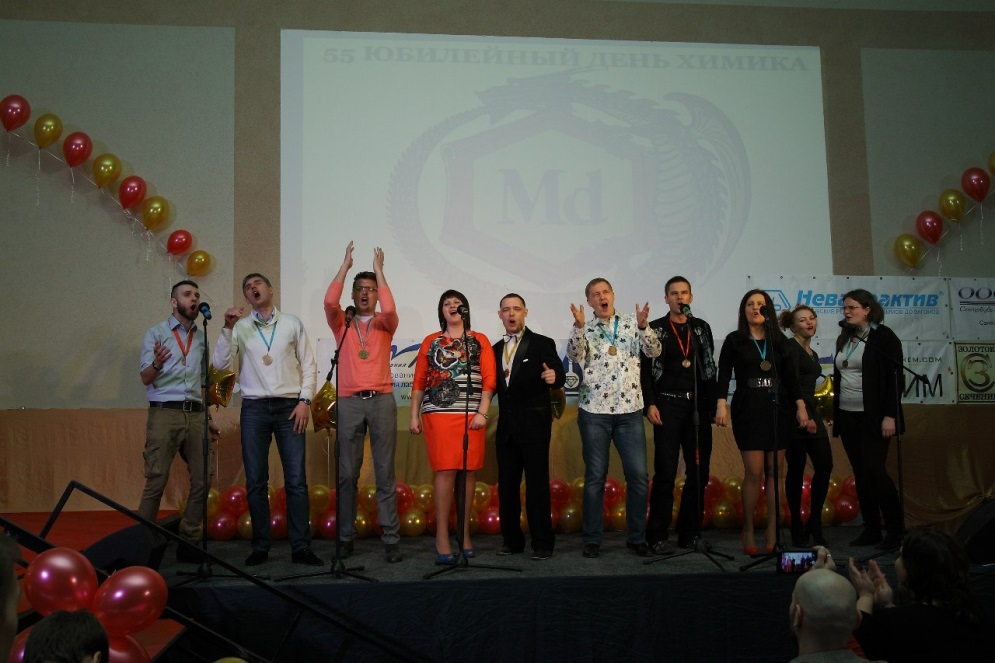 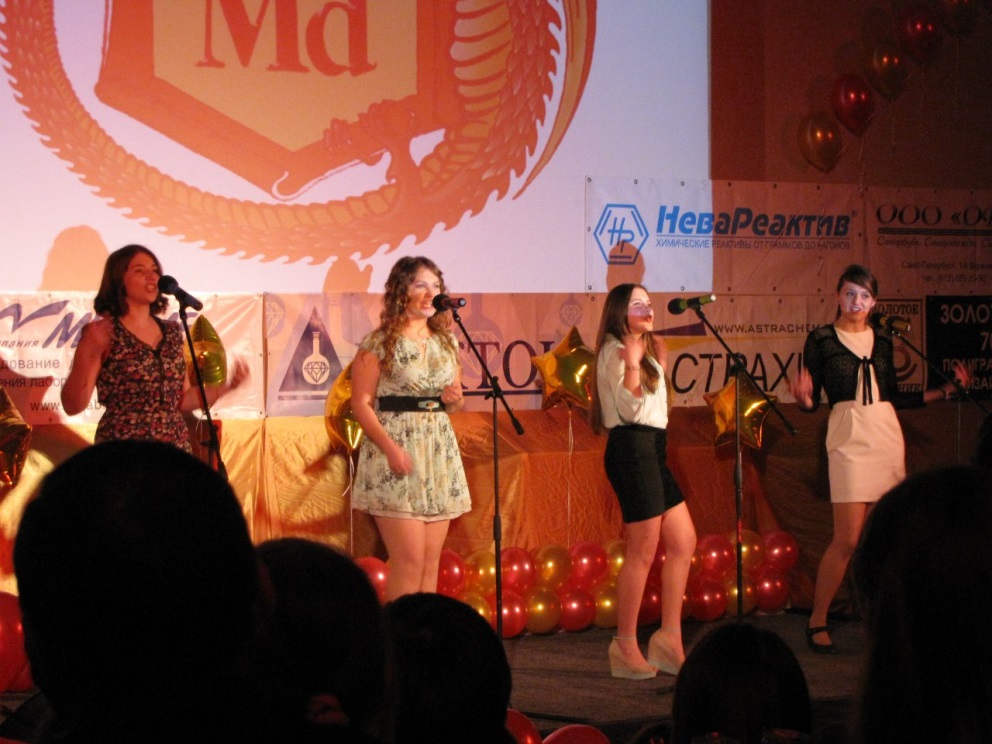 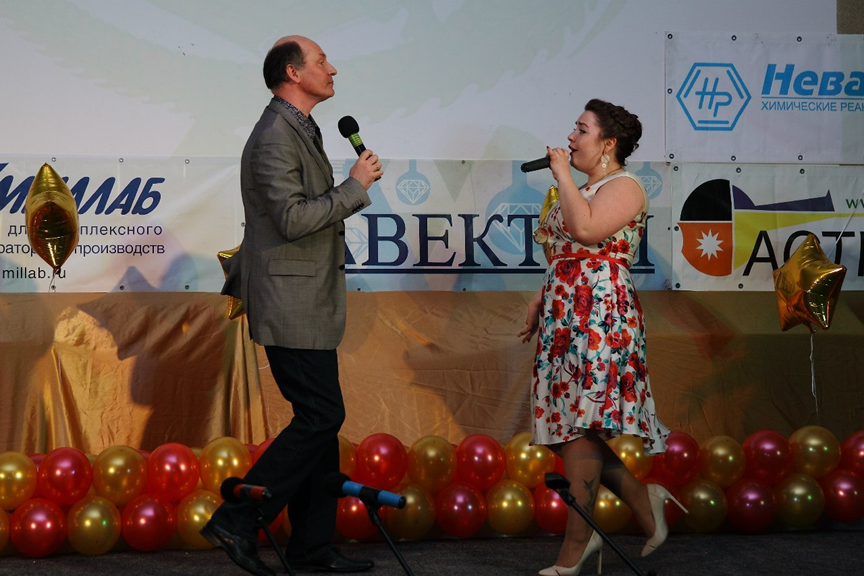 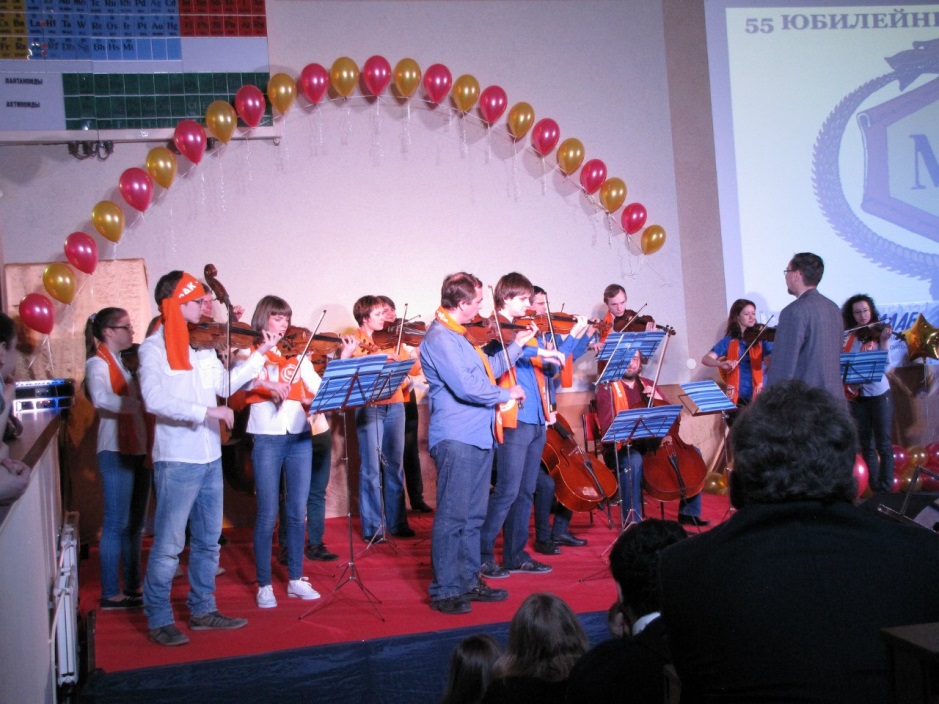 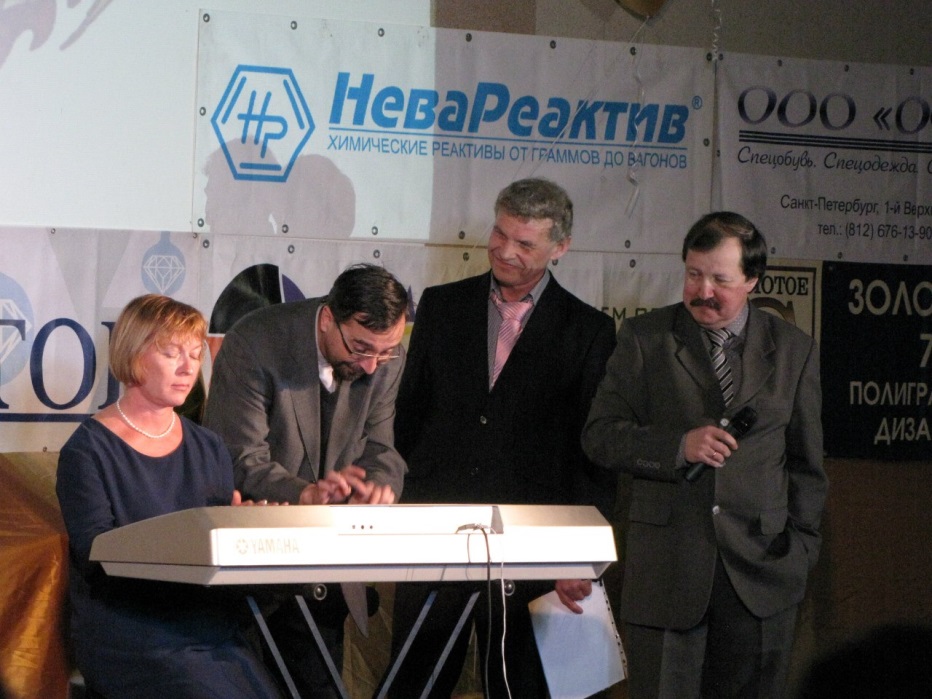 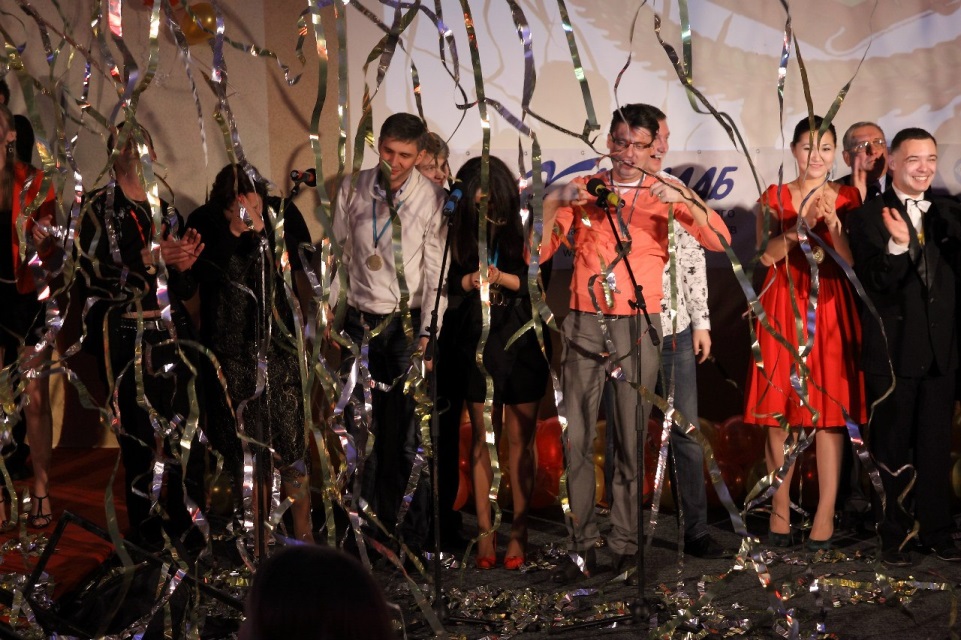 